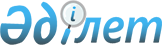 О внесении изменения в приказ Министра внутренних дел Республики Казахстан от 1 марта 2003 года № 111 "Об утверждении Инструкции "О работе органов внутренних дел по осуществлению лицензионно-разрешительной системы" и Правил "О порядке работы по приему, учету, хранению и обеспечению сохранности в органах внутренних дел изъятого, добровольно сданного, найденного оружия и боеприпасов, взрывчатых веществ и материалов, пороха, холодного оружия"Приказ Министра внутренних дел Республики Казахстан от 22 апреля 2010 года № 177. Зарегистрирован в Министерстве юстиции Республики Казахстан 18 июня 2010 года № 6300

      В целях приведения ведомственных нормативных правовых актов в соответствие с Законом Республики Казахстан "Об охранной деятельности", ПРИКАЗЫВАЮ:



      1. Внести в приказ Министра внутренних дел Республики Казахстан от 1 марта 2003 года № 111 "Об утверждении Инструкции "О работе органов внутренних дел по осуществлению лицензионно-разрешительной системы" и Правил "О порядке работы по приему, учету, хранению и обеспечению сохранности в органах внутренних дел изъятого, добровольно сданного, найденного оружия и боеприпасов, взрывчатых веществ и материалов, пороха, холодного оружия" (зарегистрированный в Реестре государственной регистрации нормативных правовых актов за № 2257), следующее изменение:



      в Инструкции "О работе органов внутренних дел по осуществлению лицензионно-разрешительной системы" утвержденной указанным приказом:



      в подпункте 5) пункта 27 цифры и слово "21 года" заменить цифрами и словом "19 лет".



      2. Председателю Комитета административной полиции Министерства внутренних дел Республики Казахстан (Кабденову М.Т.) обеспечить регистрацию настоящего приказа в органах юстиции.



      3. Контроль за исполнением настоящего приказа возложить на заместителя министра внутренних дел Республики Казахстан генерал-майора полиции А. Кулинич.



      4. Настоящий приказ вводится в действие по истечении десяти календарных дней после дня его первого официального опубликования.      Министр                                    С. Баймаганбетов      "СОГЛАСОВАНО"                    "СОГЛАСОВАНО"

      Председатель Комитета            Министр здравоохранения

      национальной безопасности        Республики Казахстан

      Республики Казахстан             

      ___________ А.Ш. Шаяхметов       ______________ Ж.А. Доскалиев

      5 мая 2010 года                  4 мая 2010 года      "СОГЛАСОВАНО"                    "СОГЛАСОВАНО"

      Министр обороны                  Министр по чрезвычайным ситуациям

      Республики Казахстан             Республики Казахстан

      __________ А.Р. Джаксыбеков      __________ В.К. Божко

      20 мая 2010 года                 19 мая 2010 года
					© 2012. РГП на ПХВ «Институт законодательства и правовой информации Республики Казахстан» Министерства юстиции Республики Казахстан
				